			Игра «Я буду космонавтом»Тип урока: комбинированныйЦели урока:  создать условия для обогащения знаний учащихся об истории празднования «Дня космонавтики» , привития чувства гордости и уважения к российской космонавтике.
Планируемые результаты:Личностные:-познакомить детей с историей праздника;-воспитывать чувство патриотизма и гражданственности;-развивать мотивы внеучебной деятельности.Предметные:-развивать познавательную и творческую активность;-прививать интерес к изучению космоса и истории космонавтикиТип урока: комбинированныйХод занятияМузыка «Трава у дома».(На фоне музыки читает Смирнов Кирилл)- Летя сквозь звездные метелиИз века в век в бездонной мгле,Земля качала в колыбелиСынов, рожденных на Земле.- но от восторга цепенея,Перед небесной красотой,Землянин жил большой мечтою-Однажды породниться с ней.-Рожден бескрылым человек,Но как шагнул размахом мысли,Что путь свой в 21 векНикак без космоса не мыслит!Ведущий 1: Никогда не забудет человечество тот апрельский день 1961года, когда наш соотечественник –Юрий Алексеевич Гагарин –первым в мире открыл дорогу в космос. Он произнес знаменитую фразу: «Поехали!», и по сей день спутники и ракеты, посланные с Земли, бороздят космические пространства. 12 апреля 1961 года в 9 часов 7 минут по московскому времени с космодрома Байконур в Казахстане стартовал космический корабль «Восток», на борту которого находился человек.  Взревели двигатели ракеты и на трёхсоткилометровой высоте «Восток» вышел на орбиту. Полёт продолжался 108 минут, то есть 1 час 48 минут. И с этого времени 12апреля – традиционно отмечают как День космонавтики.          . 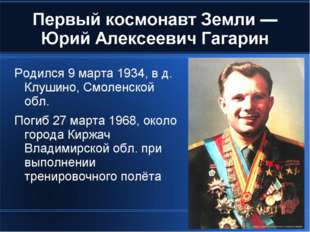 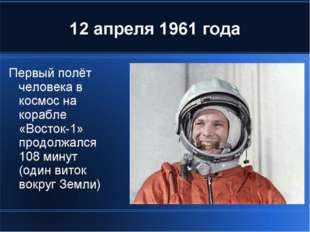 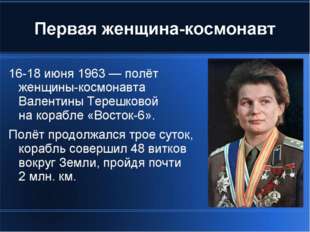 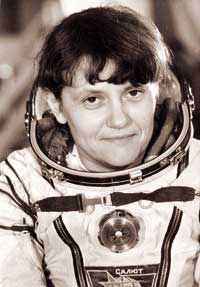 Савицкая Светлана Евгеньевна дважды герой Советского Союза!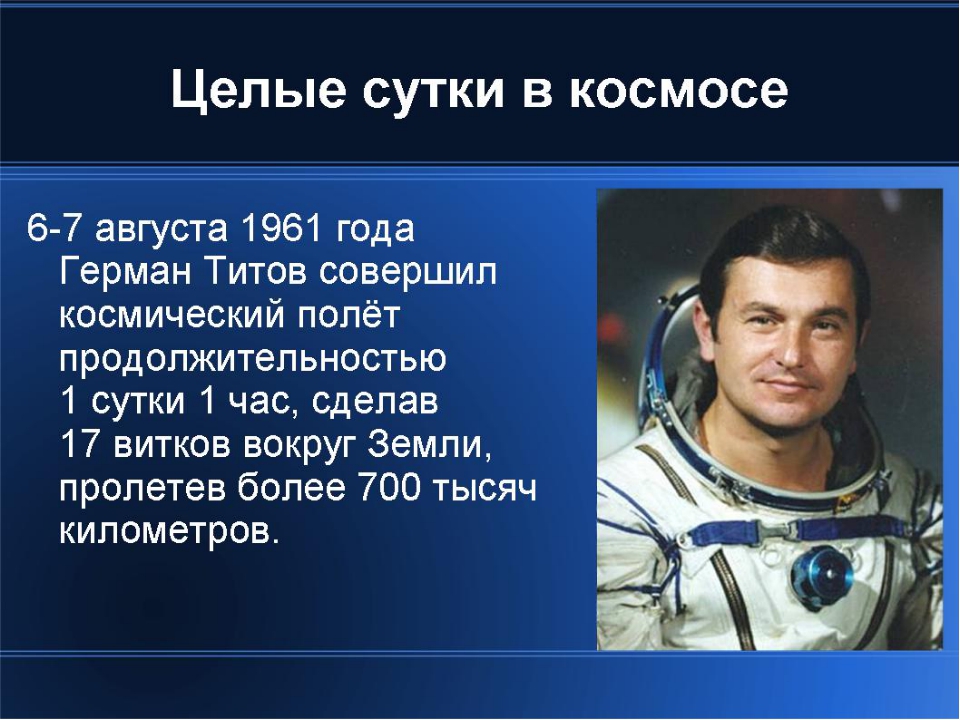 Ведущий 2: Скажите, а кто из вас не мечтал стать настоящим космонавтом? Полететь на Луну Марс и другие планеты? К такому полету надо готовиться очень серьезно! А начинать можно уже сегодня!А чтобы увидеть как вы готовы, мы предлагаем игру "Я буду космонавтом»".  За каждый правильный ответ команда получает 1балл.У нас имеется жюри в составе: воспитанников 8 класса и учителя астрономии___________________________________________________На сцену приглашаем команды 1 класс-----2 класс------3 "А"----------3 "Б"-----------4 класс------------(Команды поднимаются на сцену)Вам всем было дано домашнее задание - представить свою команду. Придумать название команде девиз и эмблему. Первым предоставляется слово команде 4 класса.Команда 3 "А"; 3 "Б", 2 и 1 классов.Ведущий 2: Первый конкурс «Разминка», начинаем с 3"А" класса.Что возьмем с собой в полет? Вы должны выбрать то, что возьмете с собой и объясните почему. На экране рисунки (для каждого класса).Ведущий 1 (готовит воздушные шары):Сейчас проверим здоровье наших игроков. От каждой команды мы приглашаем по 2мальчика и по 2 девочки. Они будут работать парами. По сигналу ведущего мальчики надувают шарики, а девочки помогают их завязывать. Затем вместе связывают в букет. Победа - связка шаров над головой.(Звучит музыка)Ведущий2:	 Предоставляем слово нашему жюри.Ведущий1: второй конкурс «В космос всем открыта дверь». Каждый участник команды должен выбрать себе вопрос и ответить на него.Вопросы напечатаны в виде ромашки. На каждом лепестке – вопрос.Ведущий, после ответа участника, озвучивает правильный ответ.Назови дату первого полета человека		          12 апреля 1961годНазови полное имя первого человека космонавта   	Ю. А. ГагаринМожно ли назвать Ю. А. Гагарина пионером? Почему?                                    Да. Пионер -это первыйНазовите женщин-космонавтов	             Терешкова В.Н. Савицкая С.Кто из космонавтов первым вышел в открытый космос  Алексей ЛеоновПочему некоторые экипажи космических кораблей называют «Международные»	                туда входят космонавты разных стран Как называется городок, в котором работают и живут космонавты?    «Звездный»Как называется основной космодром    			              БойконурСколько лет прошло с первого полета человека? Как называется эта дата?                                                                                     юбилейная датаСколько времени длился первый космический полет?            108 минутВедущий 2: Конкурс капитанов.Как можно больше назвать слов, связанных с космосом и космонавтикой.Космодром, скафандр, звезда и т.д.(Капитанам раздаются листы бумаги и ручки).А пока капитаны трудятся, приглашаем болельщиков поиграть.(Вопросы для болельщиков)Кто ответит быстрей, тот получит приз.Угли пылают- совком не достать,Ночью их видно, а днем не видать 				(звезды)То он блин, то он клин,Ночью на небе один						 (месяц)Крыльев нет у этой птицы,Но нельзя ей подивиться:Лишь распустит птица хвост-И поднимется до звезд						 (ракета)Он не летчик, не пилот,Он ведет не самолет,А огромную ракету.Дети, кто скажите это?						(космонавт)Ясными ночками Гуляет мама с дочками.Дочкам не твердит она:«Спать ложитесь- поздно!»Потому что мать луна,А детишки -…                                                                   (звезды)Ведущий 1: Предоставляем слово нашим капитанам.(Капитаны отчитываются)Наше жюри готово огласить результаты конкурса «Ромашка»(слово жюри)А теперь собираем «Звездный букет»Необходимо быстро с завязанными глазами собрать 5 синих звезд. При этом не взять ни одной красной. Болельщики могут помогать, подсказывая «Не бери!» или «Бери!» Начнем с 1класса.Ведущий2: Жюри объявит нам результаты конкурса капитанов.(Звучит музыка.Танец инопланетян) Мы с вами попали на другую планету и встретили там инопланетянина.Так как Вы не знаете его языка, Вам необходимо с ним пообщаться. С помощью жестов объясните фразы: (Фразы написаны на листочках)Как Вас зовут?Я Вас полюбил с первого взглядаСколько времени на Вашей планете?Полетишь с нами на землю?У Вас море есть?Мне нужен врачВедущий 1:конкурс «Невесомость»Представьте, что в корабле началась невесомость. На весу надо съесть яблоко, не касаясь его руками.Молодцы! Хорошо справились с этим заданием.Итак, ребята, не забывайте о родной планете Земля. Помните слова Юрия Алексеевича Гагарина "Облетев Землю в корабле-спутнике, я увидел, как прекрасна наша планета. Люди, будем хранить и приумножать эту красоту, а не разрушать ее"( Песня  о планете Земля)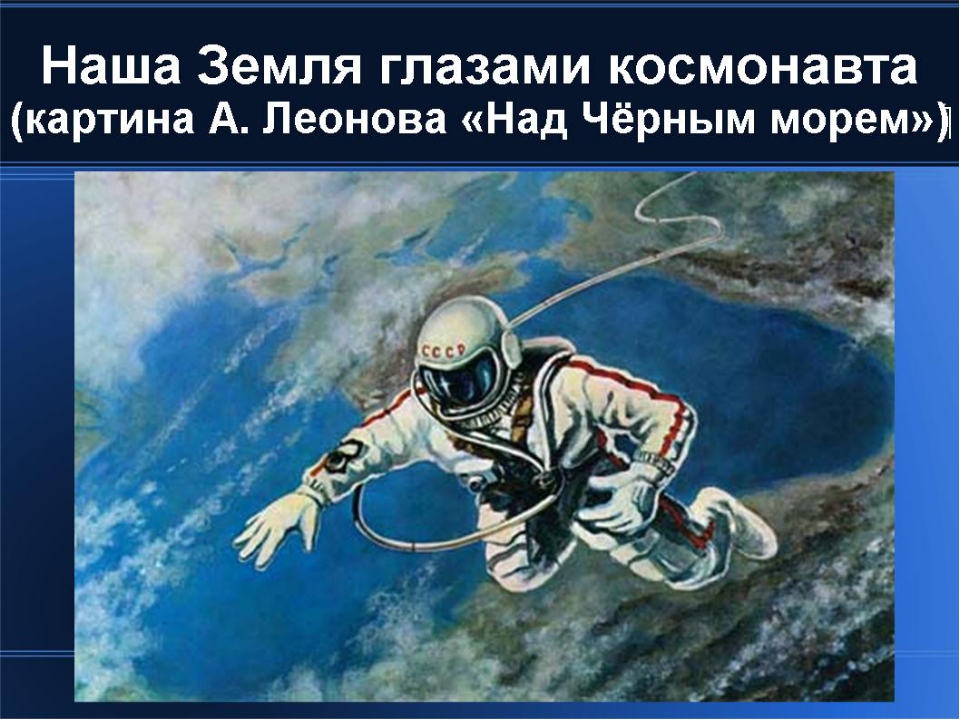 Ведущий2:Подведем итоги, заслушаем жюри.Всем большое спасибо за участие!